ка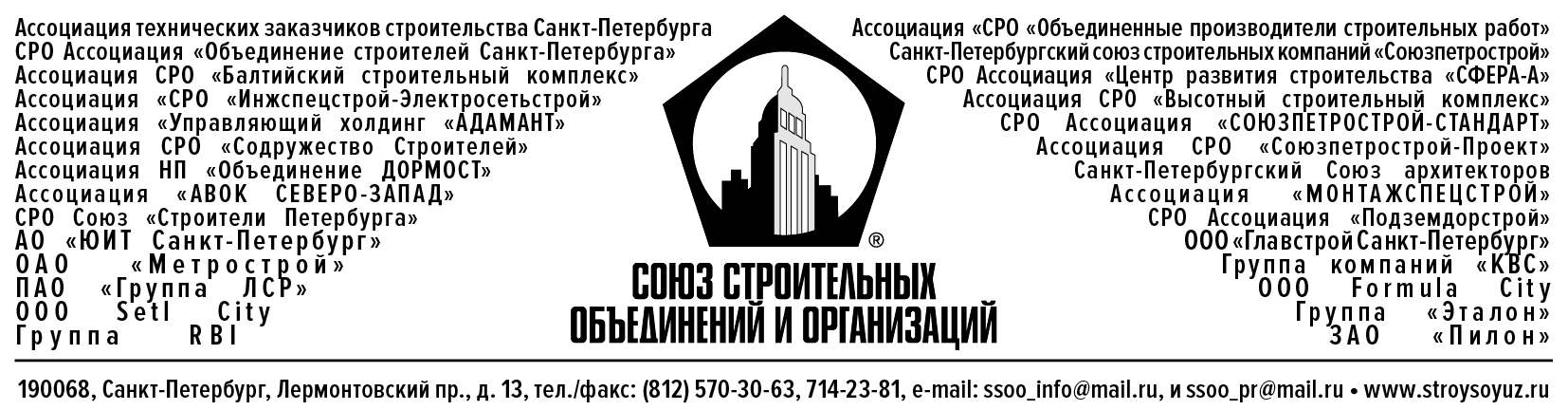 Новогодняя Елка строителей Санкт-Петербургский Мюзик-холл 25 декабря 2021г. 11.00 Партнерские пакетыПартнерский пакет  – 50 000 рублейУпоминание названия Партнера во всех публикациях о проекте.Размещение баннера на главной странице сайта ССОО с момента поступления средств до 30.12.2019г.Размещение ролапов во входной зоне фойе. Возможность работы промоутеров/аниматоров в фойе.Возможность размещения фотозоны в фойе. Возможность распространения сувенирной и полиграфической продукции, подарков среди участников мероприятия.Партнерский пакет – 30 000 рублейУпоминание названия Партнера во всех публикациях о проекте.Размещение ролапов во входной зоне фойе. Возможность работы промоутеров/аниматоров в фойе.Партнерский пакет  - 15 000Упоминание названия Партнера во всех публикациях о проекте.Размещение ролапов во входной зоне фойе. Направить заявку на бронирование партнерского пакета и получить дополнительную информацию можно по телефонам: (812) 570-30-63, 714-23-81, по электронной почте ssoo_pr@mail.ru. 